TLC Learning Center has Immediate Opening for Full-Time Preschool TeacherTrinity Lutheran Church Learning Center is a small faith based childcare and preschool program for children ages 18 months to 5 years old. The Center in downtown Coeur d’Alene has been serving the community since 1990.The Preschool Teacher will serve as the lead care provider and teacher in an assigned classroom, reporting to the Center Director, and working collaboratively with fellow teachers and staff.Requirements: CDA Childcare Provider License or a willingness to obtain. HS Diploma. Experience: 1-2 years early childhood classroom experience preferred. Early Childhood Education degree is beneficial.Wages/Benefits: $16-18/hour based on qualifications and experience. Options for health insurance or child tuition reimbursement. Paid holidays, one week vacation (after 6 months) and one week of CDA school spring break. Schedule: Monday through Friday, 8:00 am to 5:00 pm.Position Expectations:Manage classroom activities including lessons, play, breaks, and mealsEstablish and enforce rules of behavior for children while in the CenterConduct developmentally appropriate lessons and activitiesEnsure basic needs of children are metEncourage children with social skills developmentProvide appropriate supervision at all timesCommunicate with parents regarding activities and children’s progressDevelop positive working relationships with fellow staff Maintain a clean and tidy classroom and perform routine cleaning functions in CenterAdhere to all health, safety, and sanitation proceduresContact: Send resume to Director at tlclcdirector@gmail.com or 208-676-9112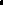 